Flexible Research Fund: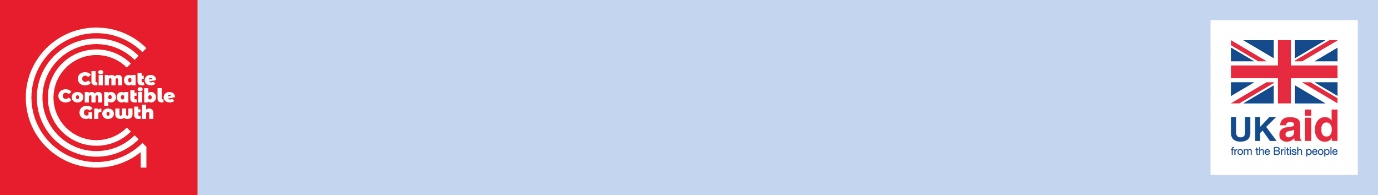 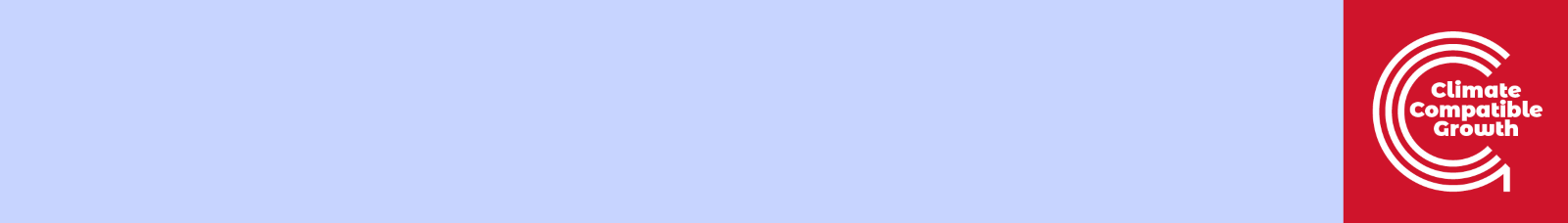 Application FormGeneral GuidancePlease carefully read this Guidance Document, the Grant Specification document, and the FAQs before completing this form; they will provide valuable information for your application. These documents will answer many of your questions that enable you to complete the Grant Application Form. This material has been funded by UK aid from the UK government; however, the views
expressed do not necessarily reflect the UK government’s official policies.This application form is to be used to apply for funding from the Flexible Research Fund (FRF). Applicants must adhere to the following:All information relating to your application should be included in this Grant Application Form. Only information included in this form will be assessed. It is not permissible to submit additional documentation as part of your application and all graphs, charts, diagrams, and figures must be contained within the text box areas on this form. The text in charts and diagrams is not included in the word count.Applications are invited from individuals and organisations engaged in independent research. This includes universities, think tanks, consultancies, and independent researchers.  Consortium applications are eligible, but a lead applicant, who will be the Grant Recipient, should be clearly identified.  This person will be responsible for producing the deliverables agreed upon in the contractual agreement. Further, each application will be assessed against the following key criteria: Research design and methodology. Are the objectives clear? Is the methodology appropriate to meet these objectives? Alignment with the call. Does the proposal address the key questions and/or requirements set out in the call? Impact. Does the research have a clear pathway to impact decision-making? Have the right stakeholders been identified? Does the proposal give confidence the research team will work with key stakeholders and decision-makers? Application and partnerships. Do the applicants have the necessary skills and capabilities to carry out the research? Are the governance arrangements appropriate?Project Finances. How much will the project cost to deliver and how will this be spent to ensure value for money? Are the requested resources appropriate for carrying out the proposed research?The deadline for applications is 23:59 hours GMT on 5th December 2022 and applications submitted after this date will not be assessed. Your completed Grant Application Form should be uploaded to the University of Loughborough Electronic Delta Procurement System. For further assistance, please also direct your query to the email address provided. * To include Full Economic Cost (FEC)/overhead charges/VAT  Question  Question  Response  Response Point of Contact Point of Contact Project title Project title Call topicCall topicCountry of FocusCountry of FocusCompany/ organisation name Company/ organisation name Application code (Add a uniquely identifiable ID here of max 5 characters)Application code (Add a uniquely identifiable ID here of max 5 characters)AWARENESS OF CCG-FRF COMPETITIONAWARENESS OF CCG-FRF COMPETITIONAWARENESS OF CCG-FRF COMPETITIONAWARENESS OF CCG-FRF COMPETITIONHow did you learn about this CCG-FRF competition? (Tick all that apply) How did you learn about this CCG-FRF competition? (Tick all that apply)  Informed by FRF programme Informed by FCDO Informed by Loughborough University	 Twitter Media/ Newsletters (please specify)  Other social media channels (please specify)  Other (please specify)  Informed by FRF programme Informed by FCDO Informed by Loughborough University	 Twitter Media/ Newsletters (please specify)  Other social media channels (please specify)  Other (please specify) LEAD COMPANY/ ORGANISATION INFORMATIONLEAD COMPANY/ ORGANISATION INFORMATIONLEAD COMPANY/ ORGANISATION INFORMATIONLEAD COMPANY/ ORGANISATION INFORMATIONFull organisation name. (If this application is successful, this is the name that will be used in publicity, unless an alternative name is clearly specified here)Full organisation name. (If this application is successful, this is the name that will be used in publicity, unless an alternative name is clearly specified here)Registered office addressRegistered office addressOrganisation VAT registration numberOrganisation VAT registration numberIs your organisation a university, consultancy, think tank or other? (please specify)Is your organisation a university, consultancy, think tank or other? (please specify)Other: Other: Is your organisation a voluntary, community or social enterprise organisation? Other (please specify)Is your organisation a voluntary, community or social enterprise organisation? Other (please specify)Other: Other: Are you collaborating with another organisation on this project? If you answer Yes, please provide details in section D.Are you collaborating with another organisation on this project? If you answer Yes, please provide details in section D.LEAD CONTACTA lead applicant, who will be the Grant Recipient, should be clearly identified.  This person will be responsible for producing the deliverables agreed upon in the contractual agreement. LEAD CONTACTA lead applicant, who will be the Grant Recipient, should be clearly identified.  This person will be responsible for producing the deliverables agreed upon in the contractual agreement. LEAD CONTACTA lead applicant, who will be the Grant Recipient, should be clearly identified.  This person will be responsible for producing the deliverables agreed upon in the contractual agreement. LEAD CONTACTA lead applicant, who will be the Grant Recipient, should be clearly identified.  This person will be responsible for producing the deliverables agreed upon in the contractual agreement. NameNamePositionPositionAddressAddressTelephone numberTelephone numberMobile numberMobile numberE-mail addressE-mail addressFinance contact (for providing financial documents)Finance contact (for providing financial documents)Finance contact’s Telephone and email addressFinance contact’s Telephone and email addressName of the role at the organisation who can receive legal notices (e.g. Managing Director)Name of the role at the organisation who can receive legal notices (e.g. Managing Director)D. PARTNER(s) CONTACT (If applicable)D. PARTNER(s) CONTACT (If applicable)D. PARTNER(s) CONTACT (If applicable)D. PARTNER(s) CONTACT (If applicable)Name 1Name 1Position 1Position 1Address 1Address 1Telephone number 1Telephone number 1Mobile number 1Mobile number 1E-mail address 1E-mail address 1Please insert details for your second partner if applicablePlease insert details for your second partner if applicablePlease insert details for your second partner if applicablePlease insert details for your second partner if applicableName 2Name 2Position 2Position 2Address 2Address 2Telephone number 2Telephone number 2Mobile number 2Mobile number 2E-mail address 2E-mail address 2E. FUTURE OPPORTUNITIESE. FUTURE OPPORTUNITIESE. FUTURE OPPORTUNITIESE. FUTURE OPPORTUNITIESCan Loughborough University contact you about other research competitions?Can Loughborough University contact you about other research competitions?If your application is successful, Loughborough University would also like to share your project details with partners who may be interested in working with you to progress the results of the project. If your application is successful, Loughborough University would also like to share your project details with partners who may be interested in working with you to progress the results of the project. Please tick if you are content for Loughborough University to share your project details with others listed below. The project is funded by the Foreign and Commonwealth Development Office (FCDO) and hence they will be able to access the contact details of all applicants.Details will only be shared if you give permission by ticking the box below: Yes  NoPlease tick if you are content for Loughborough University to share your project details with others listed below. The project is funded by the Foreign and Commonwealth Development Office (FCDO) and hence they will be able to access the contact details of all applicants.Details will only be shared if you give permission by ticking the box below: Yes  NoF. PREVIOUS APPLICATIONSF. PREVIOUS APPLICATIONSF. PREVIOUS APPLICATIONSF. PREVIOUS APPLICATIONSHave you previously applied to other Loughborough, energy grant schemes?Have you previously applied to other Loughborough, energy grant schemes? Yes  NoIf you answered yes, please tell us which competition round(s) you applied to:  Yes  NoIf you answered yes, please tell us which competition round(s) you applied to: Have you previously received funding from other Loughborough University, Department for International Development (DfID) or FCDO programmes or other energy grant schemes?  Have you previously received funding from other Loughborough University, Department for International Development (DfID) or FCDO programmes or other energy grant schemes?   Yes  NoIf you answered yes, please tell us under which competition round(s) you were funded?  Yes  NoIf you answered yes, please tell us under which competition round(s) you were funded? G. PROJECT PROPOSALG. PROJECT PROPOSALG. PROJECT PROPOSALG. PROJECT PROPOSALCall TopicCall TopicProject TitleProject TitleProject Outline (single sentence outline)Project Outline (single sentence outline)Question 1- Activity Please clearly explain:Project context and backgroundResearch aims and objectivesWhy is it importantMaximum words: 700Question 2- Project DeliveryWhat is your plan to deliver the project? What are the relevant skills and expertise of the team? Your answer should include:Methodology to meet your objectivesSkills and experience of who will deliver the project.Clear deliverables for reporting stage one, reporting stage two and project completion. Timescales, with milestones (including deliverables).Gantt Chart or excel Maximum words:700 Question 3: Impact and OutcomePlease clearly state the main outputs, outcomes and impacts you expect from this project. Please explain how these expected outputs, outcomes and impacts are linked those in the CCG LogFrame (See here for CCG LogFrame). And outline the future potential for further development.Maximum words: 400Question 4: Project Finances/Value for moneyPlease clearly state here the amount you seek from the Flexible Research Fund broken down as much as possible (Informed estimates are ok at this point) and how will this be spent to ensure value for money?Costings Use this table to detail your costings for the project. List each person involved, along with their daily rate and number of days worked. Also include other costs, such as equipment, material and contracting.  Costings Use this table to detail your costings for the project. List each person involved, along with their daily rate and number of days worked. Also include other costs, such as equipment, material and contracting.  Costings Use this table to detail your costings for the project. List each person involved, along with their daily rate and number of days worked. Also include other costs, such as equipment, material and contracting.  Costings Use this table to detail your costings for the project. List each person involved, along with their daily rate and number of days worked. Also include other costs, such as equipment, material and contracting.  Costings Use this table to detail your costings for the project. List each person involved, along with their daily rate and number of days worked. Also include other costs, such as equipment, material and contracting.  Costings Use this table to detail your costings for the project. List each person involved, along with their daily rate and number of days worked. Also include other costs, such as equipment, material and contracting.  Name of employee *Daily rate (£) Organisation (esp. if collaborating) Organisation (esp. if collaborating) Number of days per employee Total budget (£) (highlight field(s) and press F9 to calculate/ update grey cells) Consultancy / Sub-contracting costs (£) Consultancy / Sub-contracting costs (£) Consultancy / Sub-contracting costs (£) Material costs (£) Material costs (£) Material costs (£) Travel costs (£) Travel costs (£) Travel costs (£) Subsistence Costs (£)Subsistence Costs (£)Subsistence Costs (£)Communication and events costsCommunication and events costsCommunication and events costsResearch costs (£)Research costs (£)Research costs (£)Other costs (£) (please specify) Other costs (£) (please specify) Other costs (£) (please specify) Total Cost (£)Total Cost (£)Total Cost (£)Total funding sought from FRF (£)Total funding sought from FRF (£)Total funding sought from FRF (£)If the total project cost is greater that the funding being sought please explain how you plan to fund the difference. If the total project cost is greater that the funding being sought please explain how you plan to fund the difference. If the total project cost is greater that the funding being sought please explain how you plan to fund the difference. If the total project cost is greater that the funding being sought please explain how you plan to fund the difference. If the total project cost is greater that the funding being sought please explain how you plan to fund the difference. If the total project cost is greater that the funding being sought please explain how you plan to fund the difference. Please explain the costs in the table above and describe how you plan to spend the Grant funding. Your answer should:Demonstrate value for money e.g. competitive day rates (vs benchmark), equipment, services used etc.Justify the costs, showing how they relate to the project plan, and how they reflect fair market value.Include sufficient relevant detail in the cost breakdown for the assessor to understand what the money will be spent on.Clearly explain the staff costs, using reasonable, fair market value rates.Explain any other costs, such as materials.List and justify any sub-contracting costs.If you expect to pay VAT during the delivery of the research, (e.g. for consultancy/ sub-contracting charges, material costs and other expenses), and you are unable to recover VAT from your local tax authority (e.g., HMRC in the UK), you must ensure that the cost of this VAT payment is included in question 5 of your Grant Application Form and the justification for claiming VAT is noted in the box below.Maximum words: 500Please explain the costs in the table above and describe how you plan to spend the Grant funding. Your answer should:Demonstrate value for money e.g. competitive day rates (vs benchmark), equipment, services used etc.Justify the costs, showing how they relate to the project plan, and how they reflect fair market value.Include sufficient relevant detail in the cost breakdown for the assessor to understand what the money will be spent on.Clearly explain the staff costs, using reasonable, fair market value rates.Explain any other costs, such as materials.List and justify any sub-contracting costs.If you expect to pay VAT during the delivery of the research, (e.g. for consultancy/ sub-contracting charges, material costs and other expenses), and you are unable to recover VAT from your local tax authority (e.g., HMRC in the UK), you must ensure that the cost of this VAT payment is included in question 5 of your Grant Application Form and the justification for claiming VAT is noted in the box below.Maximum words: 500H. Final Check List before application submissionH. Final Check List before application submissionHave you answered all questions in sections A-G? Yes  NoHave you have read the following CCG-FRF documents before completing the application:Guidance DocumentSpecification Document FAQs  Yes  NoHaving examined the Guidance Document, Grant Specification, FAQs and Grant Disbursement Agreement with Funding Agreement template, I hereby submit our application on the full understanding that any resulting Grant Offer shall be subject to the provisions of the Funding Agreement and I accept these terms and conditions.Having examined the Guidance Document, Grant Specification, FAQs and Grant Disbursement Agreement with Funding Agreement template, I hereby submit our application on the full understanding that any resulting Grant Offer shall be subject to the provisions of the Funding Agreement and I accept these terms and conditions.Name:Organisation:Position:Signature: Date: